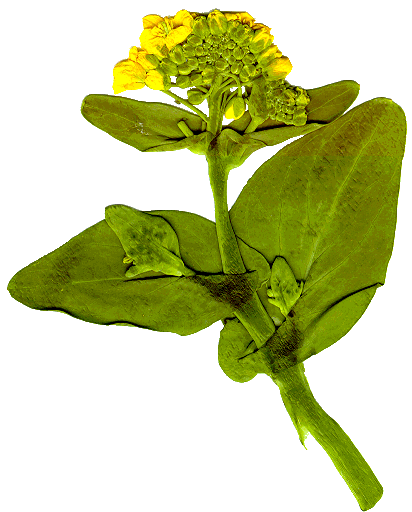 4 2024  